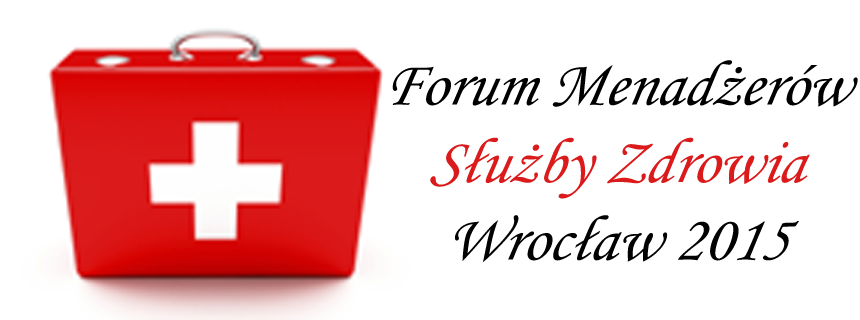 Przed nami kolejne wydarzenie z cyklu Forum Menadżerów Służby Zdrowia, które odbędzie się 5 listopada we Wrocławiu, w Hotelu Terminal przy ulicy Rakietowej 33.Patronat honorowy nad konferencją objęli Pracodawcy ZdrowiaPodczas konferencji eksperci, na co dzień zajmujący się m.in. prawem i zarządzaniem, podzielą się z uczestnikami Forum swoją wiedzą i doświadczeniami, które pomogą w podejmowaniu najlepszych i najbardziej trafnych decyzji biznesowych, jak też ułatwią zarządzanie placówką medyczną. Podczas tego spotkania zostaną omówione zagadnienia, które bezpośrednio dotyczą pracy osób piastujących najwyższe stanowiska w podmiotach leczniczych, a także funkcjonowania samych placówek. Będą to m.in.:Ochrona danych osobowychZasady prowadzenia dokumentacji w wersji papierowej oraz elektronicznejDotacje unijneRealizacja i kontrola umów z NFZUdostępnianie elektronicznej dokumentacji medycznej w świetle aktualnych i proponowanych zmian w ustawie o systemie informacji w ochronie zdrowia. Normy ISO, a wpływ na kontraktacje NFZZarządzanie personelem medycznymLobbing Medialny oraz ochrona reputacjiSpotkanie dedykowane jest :Dyrektorom szpitali i przychodniKadrze zarządzającej Prywatnymi Centrami MedycznymiMenadżerom placówek leczniczychSerdecznie zapraszamy!